Борт «Бемби» 1600/1800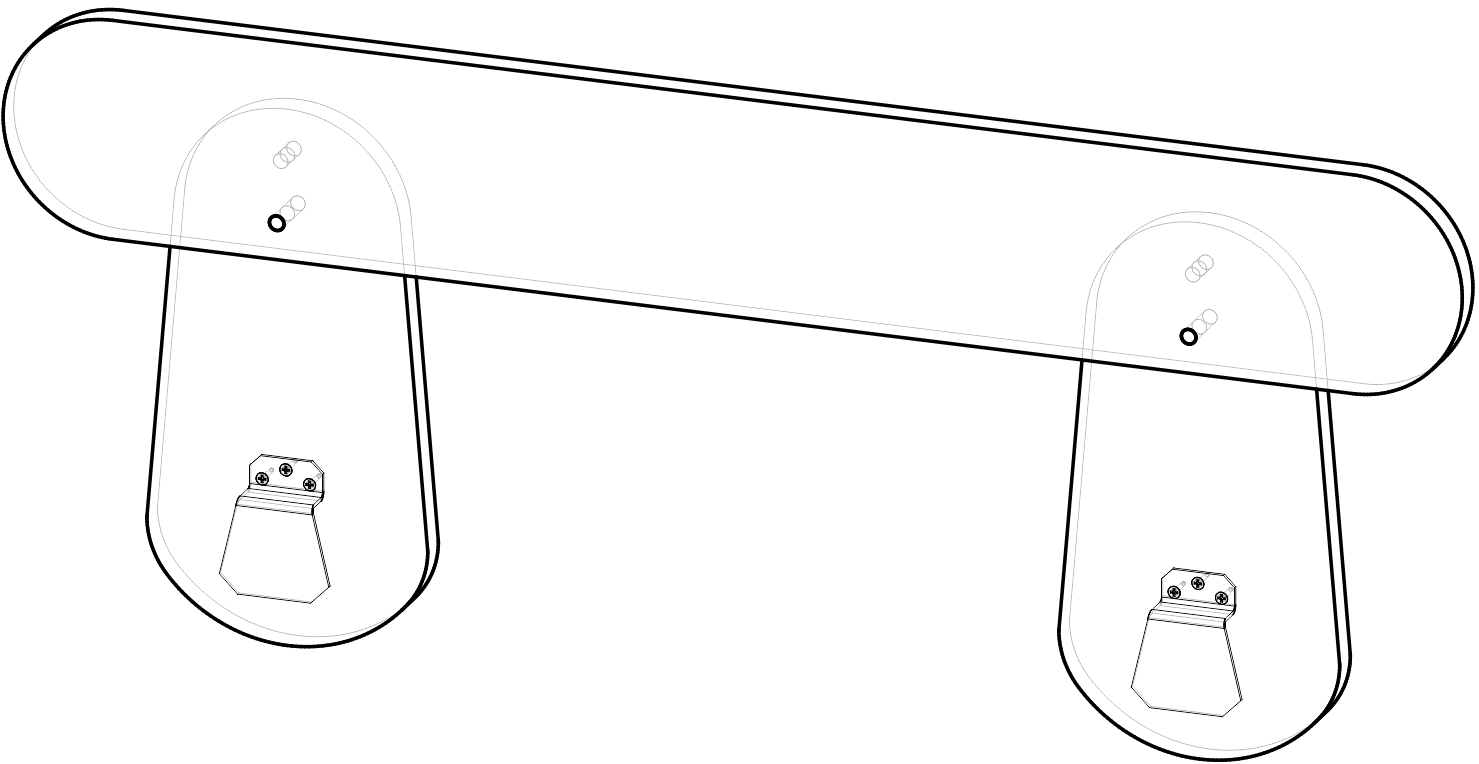                                                                     2№НаименованиеКол-воПримечаниеШкант 8х202 шт.Крепление бортика (металл)2 шт.Рис.Стяжка межсекционная D82 шт.Шуруп 4х166 шт.